СОДЕРЖАНИЕ1. ОБЩИЕ ПОЛОЖЕНИЯ1.1. Настоящее Положение регулирует вопросы создания, размещения и использования компенсационного фонда возмещения вреда (далее – компенсационный фонд ВВ, КФ ВВ) Ассоциации Саморегулируемой организации Межрегионального отраслевого объединения работодателей «Гильдия строителей СКФО»  (далее – Ассоциация). 1.2. Настоящее Положение разработано в соответствии с Федеральным законом от 01.12.2007 г. № 315-ФЗ «О саморегулируемых организациях», Градостроительным кодексом Российской Федерации, Федеральным законом от 29.12.2004 г. № 191-ФЗ «О введении в действие Градостроительного кодекса Российской Федерации», Постановлением Правительства РФ от 27.09.2016 г. № 970 (в ред. от 28.12.2017) «О требованиях к кредитным организациям, в которых допускается размещать средства компенсационных фондов саморегулируемых организаций в области инженерных изысканий, архитектурно-строительного проектирования, строительства, реконструкции, капитального ремонта объектов капитального строительства», Постановлением Правительства РФ от 19.04.2017 г. № 469 "Об утверждении Правил размещения и (или) инвестирования средств компенсационного фонда возмещения вреда саморегулируемой организации в области инженерных изысканий, архитектурно-строительного проектирования, строительства, реконструкции, капитального ремонта объектов капитального строительства", действующим законодательством Российской Федерации и Уставом Ассоциации.1.3. Компенсационный фонд ВВ является обособленным имуществом с особым статусом и образуется в целях обеспечения имущественной ответственности членов саморегулируемой организации по обязательствам, возникшим вследствие причинения вреда личности или имуществу гражданина, имуществу юридического лица вследствие разрушения, повреждения здания, сооружения либо части здания или сооружения.1.4. Размер компенсационного фонда возмещения вреда определяется Ассоциацией в соответствии с Разделом 2 настоящего Положения на основании документов, представленных членами Ассоциации. 1.5. В установленном законом порядке Ассоциация в пределах средств компенсационного фонда ВВ несет солидарную ответственность по обязательствам своих членов, возникшим вследствие причинения вреда, в случаях, предусмотренных статьей 60 Град. Кодекса РФ. 2. ПОРЯДОК  ФОРМИРОВАНИЯ КОМПЕНСАЦИОННОГО  ФОНДА ВОЗМЕЩЕНИЯ ВРЕДА2.1. Компенсационный фонд возмещения вреда формируется путем перечисления взносов в компенсационный фонд возмещения вреда членами Ассоциации, а также из доходов, полученных от размещения средств компенсационного фонда Ассоциации и (или) инвестирования указанных средств.2.2. Индивидуальный предприниматель или юридическое лицо, в отношении которых принято положительное решение о приеме в члены Ассоциации, в течение семи рабочих дней, со дня получения уведомления, направленного в его адрес о принятом решении (с приложением копии такого решения), обязаны уплатить взнос в компенсационный фонд возмещения вреда в полном объеме на специальный банковский счет Ассоциации, открытый в российской кредитной организации, соответствующей требованиям, установленным Постановлением Правительства РФ от 27.09.2016 г. № 970 (в ред. от 28.12.2017) «О требованиях к кредитным организациям, в которых допускается размещать средства компенсационных фондов саморегулируемых организаций в области инженерных изысканий, архитектурно-строительного проектирования, строительства, реконструкции, капитального ремонта объектов капитального строительства». 2.3. Размер взноса в компенсационный фонд ВВ на одного члена Ассоциации в зависимости от уровня ответственности члена Ассоциации составляет: 1) сто тысяч рублей в случае, если член Ассоциации планирует осуществлять строительство, реконструкцию, капитальный ремонт, снос объекта капитального строительства (в том числе его частей в процессе строительства, реконструкции), стоимость которого по одному договору не превышает шестьдесят миллионов рублей (первый уровень ответственности члена Ассоциации); 2) пятьсот тысяч рублей в случае, если член Ассоциации планирует осуществлять строительство, реконструкцию, капитальный ремонт объекта капитального строительства, стоимость которого по одному договору не превышает пятьсот миллионов рублей (второй уровень ответственности члена Ассоциации); 3) один миллион пятьсот тысяч рублей в случае, если член Ассоциации планирует осуществлять строительство, реконструкцию, капитальный ремонт объекта капитального строительства, стоимость которого по одному договору не превышает три миллиарда рублей (третий уровень ответственности члена Ассоциации); 4) два миллиона рублей в случае, если член Ассоциации планирует осуществлять строительство, реконструкцию, капитальный ремонт объекта капитального строительства, стоимость которого по одному договору не превышает десять миллиардов рублей (четвертый уровень ответственности члена Ассоциации); 5) пять миллионов рублей в случае, если член Ассоциации планирует осуществлять строительство, реконструкцию, капитальный ремонт объекта капитального строительства,  стоимость которого по одному договору составляет десять миллиардов рублей и более (пятый уровень ответственности члена Ассоциации);6)  сто тысяч рублей в случае, если член саморегулируемой организации планирует осуществлять только снос объекта капитального строительства, не связанный со строительством, реконструкцией объекта капитального строительства (простой уровень ответственности члена Ассоциации).2.4. Не допускается освобождение члена Ассоциации от обязанности внесения взноса в компенсационный фонд возмещения вреда, в том числе за счет его требований к Ассоциации.2.5. Не допускается уплата взноса в компенсационный фонд возмещения вреда в рассрочку или иным способом, исключающим единовременную уплату указанного взноса, а также уплата взноса третьими лицами, не являющимися членами Ассоциации.2.6. Днём внесения взноса в КФ ВВ  является день зачисления денежных средств на  банковские счета Ассоциации. Днём начисления суммы взноса в КФ ВВ является день зачисления денежных средств на банковские счета Ассоциации.2.7. Индивидуальный предприниматель или юридическое лицо в случае исключения сведений о саморегулируемой организации, основанной на членстве лиц, осуществляющих строительство, членами которой они являлись, из государственного реестра саморегулируемых организаций и принятия такого индивидуального предпринимателя или такого юридического лица в члены Ассоциации, вправе обратиться в Национальное объединение саморегулируемых организаций, основанное на членстве лиц, осуществляющих строительство, с заявлением о перечислении зачисленных на счет такого Национального объединения, средств компенсационного фонда (фондов), если принято решение о приеме индивидуального предпринимателя или юридического лица в члены Ассоциации.2.8. При определении числа членов Ассоциации учитываются только члены Ассоциации (индивидуальные предприниматели и юридические лица), выполняющие строительство, реконструкцию, капитальный ремонт, снос объектов капитального строительства.3. РАЗМЕЩЕНИЕ СРЕДСТВ КОМПЕНСАЦИОННОГО ФОНДА ВВ3.1. Средства компенсационного фонда возмещения вреда Ассоциации размещаются на специальных банковских счетах, открытых в российских кредитных организациях, соответствующих требованиям, установленным Правительством Российской Федерации. Договор специального банковского счета является бессрочным.3.2. Средства компенсационного фонда возмещения вреда, внесенные на специальный банковский счет, используются на цели и в случаях, которые указаны в части 4 настоящего Положения.3.3. Учет средств компенсационного фонда возмещения вреда ведется Ассоциацией раздельно от учета иного имущества Ассоциации. На средства компенсационного фонда возмещения вреда Ассоциации не может быть обращено взыскание по его обязательствам, за исключением случаев, предусмотренных в части 4 настоящего Положения, и такие средства не включаются в конкурсную массу при признании судом Ассоциации несостоятельной (банкротом).3.4. Права на средства компенсационного фонда возмещения вреда Ассоциации, размещенные на специальном банковском счете, принадлежат Ассоциации. При исключении Ассоциации из государственного реестра саморегулируемых организаций права на средства компенсационного фонда возмещения вреда переходят к Национальному объединению строителей. 3.5. Средства компенсационного фонда возмещения вреда в целях сохранения и увеличения их размера размещаются и (или) инвестируются в порядке и на условиях, которые установлены Правительством Российской Федерации и в соответствии с Инвестиционной декларацией Ассоциации. 3.6. В случаях, порядке и на условиях, которые установлены Правительством Российской Федерации, средства компенсационного фонда возмещения вреда Ассоциации могут передаваться в доверительное управление управляющей компании, имеющей лицензию на осуществление деятельности по управлению ценными бумагами или лицензию на осуществление деятельности по управлению инвестиционными фондами, паевыми инвестиционными фондами и негосударственными пенсионными фондами.3.7. Лимит размещения средств КФ ВВ на условиях договора на дату их размещения не может превышать 75 процентов размера средств КФ ВВ, сформированного в соответствии со статьей 55.16 Градостроительного кодекса Российской Федерации.3.8. Размещение и (или) инвестирование средств компенсационного фонда возмещения вреда осуществляются с учетом обеспечения исполнения обязательств Ассоциации по возврату средств из указанных активов в срок не более десяти рабочих дней с момента возникновения такой необходимости.3.9. Форма размещения средств компенсационного фонда ВВ определяется Общим собранием членов Ассоциации. Кредитная организация (кредитные организации), на счетах которой (которых) будут размещены средства компенсационного фонда возмещения вреда, а также условия по их сохранению и инвестированию, определяется (определяются) постоянно действующим коллегиальным органом управления - Советом Ассоциации. Условия договора с такими организациями определяются Исполнительным органом Ассоциации.4. ВЫПЛАТЫ ИЗ СРЕДСТВ КОМПЕНСАЦИОННОГО  ФОНДА ВВ4.1. Не допускается перечисление кредитной организацией средств компенсационного фонда ВВ, за исключением следующих случаев: 4.1.1. возврат ошибочно перечисленных средств; 4.1.2. размещение и (или) инвестирование средств компенсационного фонда ВВ в целях их сохранения и увеличения их размера;  4.1.3. осуществление выплат из средств компенсационного фонда в результате наступления солидарной ответственности, предусмотренной Градостроительным кодексом (выплаты в целях возмещения вреда и судебные издержки); 4.1.4. уплата налога на прибыль организаций, исчисленного с дохода, полученного от размещения средств компенсационного фонда ВВ в кредитных организациях, и (или) инвестирования средств компенсационного фонда ВВ в иные финансовые активы; 4.1.5. перечисление средств компенсационного фонда ВВ саморегулируемой организации Национальному объединению саморегулируемых организаций (НОСТРОЙ) в случаях, установленных  действующим законодательством;4.1.6. случаев, предусмотренных Федеральным законом от 29.12.2004 N 191-ФЗ «О введении в действие Градостроительного Кодекса РФ». 4.2. Решение об осуществлении выплат из средств компенсационного фонда ВВ принимает Совет Ассоциации в порядке, установленном пунктами 4.3-4.5 настоящего Положения, за исключением случаев исполнения вступивших в законную силу решений суда. Решения суда исполняются в соответствии с арбитражным процессуальным и гражданским процессуальным законодательством. 4.3. Решение об осуществлении выплаты из средств компенсационного фонда возмещения вреда в соответствии с п.4.1.1. принимается при наличии достаточных оснований для идентификации денежных средств как ошибочно перечисленных на основании заявления лица о возврате ошибочно перечисленных денежных средств с приложением документов. Заявление направляется Совету Ассоциации, который рассматривается на ближайшем заседании. По итогам его рассмотрения Совет Ассоциации принимает одно из решений: 4.3.1 об отказе в возврате средств компенсационного фонда; 4.3.2. об обоснованности заявления и необходимости его удовлетворения. 4.4. Выплата осуществляется в срок не позднее 10 рабочих дней после принятия соответствующего решения Советом по распоряжению Президента Ассоциации.  4.5. В случае принятия Советом Ассоциации решения, указанного в пункте 4.3.1 настоящего Положения, заявитель в течение 10 рабочих дней письменно информируется об этом с мотивированным обоснованием отказа. 4.6. При поступлении в адрес Ассоциации требования об осуществлении выплаты в результате наступления ответственности Ассоциации за причинение вреда, в соответствии с пунктом 1.5 настоящего Положения, такое требование рассматривается на заседании Совета Ассоциации. Ассоциация в срок не более чем 30 дней с момента получения всех необходимых документов для осуществления выплаты или отказа в ней проводит проверку фактов, изложенных в таком требовании, и готовит заключение о его обоснованности. О решении Совета Ассоциации  заявитель информируется письменно в течение 10 рабочих дней после принятия решения. 4.7. В случае если ответственность члена Ассоциации за неисполнение или ненадлежащее исполнение обязательств застрахована, то Ассоциация возмещает реальный ущерб, а также неустойку (штраф) только в части, не покрытой страховым возмещением.  5. ВОСПОЛНЕНИЕ СРЕДСТВ КОМПЕНСАЦИОННОГО ФОНДА ВВ5.1. При уменьшении размера компенсационного фонда ВВ ниже минимального уровня, определяемого в соответствии с Градостроительным Кодексом РФ, Генеральный директор Ассоциации информирует об этом Совет Ассоциации и вносит предложение о восполнении средств компенсационного фонда ВВ до требуемого уровня за счет дополнительных взносов членов Ассоциации. 5.2. При снижении размера компенсационного фонда ВВ ниже минимального размера, определяемого в соответствии с Градостроительным Кодексом РФ, члены Ассоциации, в срок не более чем три месяца должны внести взносы в компенсационный фонд ВВ в целях увеличения его размера до размера, установленного пунктом 2.3 настоящего Положения, исходя из фактического количества членов Ассоциации и уровня их ответственности по обязательствам. 5.3. В случае, если снижение размера компенсационного фонда ВВ возникло в результате осуществления выплат из средств такого компенсационного фонда в соответствии со статьей 60 Градостроительного Кодекса РФ, член Ассоциации, вследствие недостатков работ по строительству, реконструкции, капитальному ремонту, сносу объектов капитального строительства которого был причинен вред, а также иные члены Ассоциации должны внести взносы в компенсационный фонд ВВ в срок не более чем три месяца со дня осуществления указанных выплат. 5.4. В случае, если снижение размера компенсационного фонда ВВ возникло в результате обесценения финансовых активов, в целях возмещения убытков, возникших в результате инвестирования средств такого компенсационного фонда, члены Ассоциации должны внести взносы в компенсационный фонд ВВ в срок не более чем три месяца со дня уведомления Ассоциацией своих членов об утверждении годовой финансовой отчетности, в которой зафиксирован убыток по результатам инвестирования средств компенсационного фонда ВВ.5.5. Решение о внесении дополнительных взносов в компенсационный фонд ВВ с целью его восполнения принимает Совет Ассоциации на своем ближайшем заседании. В решении Совета Ассоциации должны быть указаны:5.5.1. причина уменьшения компенсационного фонда ВВ ниже минимального;5.5.2. размер дополнительного взноса в КФ ВВ с каждого члена Ассоциации;5.5.3. срок, в течение которого должны быть осуществлены взносы в КФ ВВ;5.5.4. меры по предотвращению выплат из КФ ВВ.5.6. Средства  компенсационного фонда ВВ, выплаченные в соответствии с п. 4.1.3. настоящего Положения, подлежат восполнению за счет виновного члена Ассоциации (бывшего члена Ассоциации). После осуществления соответствующей выплаты Президент Ассоциации в разумный срок предъявляет требование о восполнении средств  компенсационного фонда ВВ виновному лицу и предпринимает все необходимые действия по взысканию соответствующих средств, в том числе в судебном порядке.5.7. Члены Ассоциации, отказавшиеся вносить дополнительные взносы в КФ ВВ, могут быть исключены из членов Ассоциации по решению Общего собрания членов Ассоциации или Совета Ассоциации.6. КОНТРОЛЬ ЗА СОСТОЯНИЕМ КОМПЕНСАЦИОННОГО ФОНДА ВВ 6.1. Контроль за состоянием компенсационного фонда ВВ осуществляет Президент Ассоциации.  6.2. Информация о составе и стоимости имущества компенсационного фонда ВВ, а также информация о фактах осуществления выплат из компенсационного фонда ВВ в целях обеспечения имущественной ответственности членов Ассоциации и об основаниях таких выплат, если такие выплаты осуществлялись, размещается на официальном сайте Ассоциации ежеквартально не позднее, чем в течение пяти рабочих дней с начала очередного квартала.6.3. При угрозе уменьшения размера компенсационного фонда ВВ ниже минимального, Генеральный директор Ассоциации обязан проинформировать об этом Совет Ассоциации.  7. ЗАКЛЮЧИТЕЛЬНЫЕ ПОЛОЖЕНИЯ7.1. Юридическое лицо, индивидуальный предприниматель, членство которых в Ассоциации прекращено по поданному ими в срок до 01 декабря 2016 года уведомлению о намерении добровольно прекратить членство в Ассоциации, либо в связи с отсутствием от них до 01 декабря 2016 года уведомления о сохранении членства в Ассоциации, и которые не вступили в иную саморегулируемую организацию, вправе в течение года после 1 июля 2021 года подать заявление в Ассоциацию о возврате внесенных ими взносов в компенсационный фонд. В этом случае Ассоциация обязана в течение десяти дней со дня поступления соответствующего заявления возвратить взносы указанным юридическому лицу, индивидуальному предпринимателю, уплаченные ими в компенсационный фонд, за исключением случаев, если в соответствии со статьей 60 Градостроительного кодекса Российской Федерации осуществлялись выплаты из компенсационного фонда Ассоциацией  в результате наступления солидарной ответственности за вред, возникший вследствие недостатков работ по строительству, реконструкции, капитальному ремонту объекта капитального строительства, выполненных такими юридическим лицом, индивидуальным предпринимателем.  7.2 Со дня возврата таким лицам взносов, уплаченных ими в компенсационный фонд, Ассоциация не может быть привлечена к солидарной ответственности, предусмотренной статьей 60 Градостроительного кодекса Российской Федерации, в отношении таких лиц.  7.3. В случае исключения сведений об Ассоциации из государственного реестра саморегулируемых организаций средства компенсационного фонда ВВ в недельный срок с даты исключения таких сведений подлежат зачислению на специальный банковский счет Национального объединения саморегулируемых организаций (НОСТРОЙ) и могут быть использованы только для осуществления выплат в связи с наступлением ответственности Ассоциации по обязательствам ее членов, возникшим в случаях, предусмотренных статьей 60 Градостроительного Кодекса РФ.7.4.  Утверждение Положения о компенсационном фонде ВВ, внесение в него изменений и дополнений относится к исключительной компетенции Общего собрания членов Ассоциации и принимается квалифицированным большинством (в 2/3) голосов общего числа членов, присутствующих на собрании.7.5. Настоящее Положение, изменения, внесенные в него, решение о признании настоящего Положения утратившим силу вступают в силу не ранее дня внесения сведений о них в государственный реестр саморегулируемых организаций в соответствии с Градостроительным кодексом Российской Федерации.7.6. Настоящее Положение, изменения, внесенные в него, решение о признании настоящего Положения утратившим силу в срок не позднее чем через три рабочих дня со дня их принятия Общим собранием членов Ассоциации, подлежат размещению на официальном сайте саморегулируемой организации и направлению на бумажном носителе или в форме электронных документов (пакета электронных документов), подписанных саморегулируемой организацией с использованием усиленной квалифицированной электронной подписи, в орган надзора за саморегулируемыми организациями.7.7. После вступления в силу настоящего Положения признать утратившим силу Положение о  компенсационном фонде ВВ Ассоциации, утвержденное решением внеочередного общего собрания членов СРО Ассоциации «ГС СКФО» от «30» августа 2016г., протокол № 20.АссоциацияСаморегулируемая организацияМежрегиональное отраслевое объединение работодателей«Гильдия строителей Северо-Кавказского федерального округа»(Ассоциация СРО «ГС СКФО»)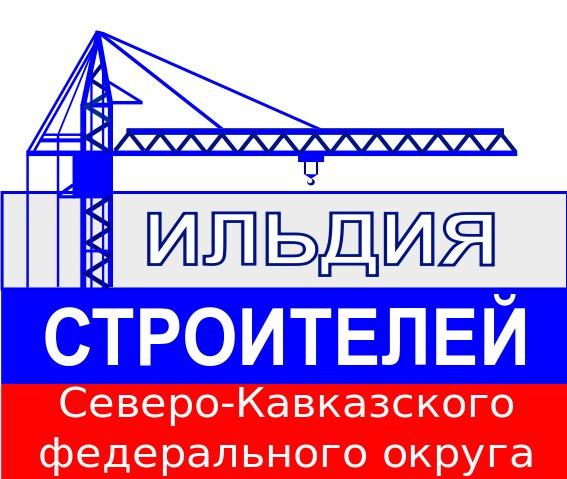 ПОЛОЖЕНИЕО КОМПЕНСАЦИОННОМ ФОНДЕ ВОЗМЕЩЕНИЯ ВРЕДА(новая редакция)МАХАЧКАЛА 2019 г.1.РАЗРАБОТАНОИсполнительным органом СРО Ассоциации «ГС СКФО»2.ПРЕДСТАВЛЕНО НА РАССМОТРЕНИЕСоветом СРО Ассоциации «ГС СКФО»3.УТВЕРЖДЕНО Решением внеочередного общего собрания членов СРО Ассоциации «ГС СКФО» «30» августа 2016 г., протокол № 204.ВНЕСЕНЫ ИЗМЕНЕНИЯРешением Общего собрания членов Ассоциации СРО "Гильдия строителей Северо-Кавказского федерального округа"(протокол № 24 от 25 апреля 2019 г.).5.ВВОДИТСЯ ВЗАМЕНПоложения о компенсационном фонде  возмещения вреда СРО Ассоциации «ГС СКФО», утвержденного решением внеочередного Общего Собрания членов СРО Ассоциации «ГС СКФО» (протокол №20 от 30 августа 2016 г.).6.ВВОДИТСЯ В ДЕЙСТВИЕСо дня внесения сведений о нем в государственный реестр саморегулируемых организаций, основанных на членстве лиц, осуществляющих строительство.1.Общие положения42.Порядок формирования компенсационного фонда ВВ43.Размещение средств компенсационного фонда ВВ64.Выплаты из средств компенсационного фонда ВВ75.Восполнение средств компенсационного фонда ВВ86.Контроль за состоянием компенсационного фонда ВВ107.Заключительные положения10